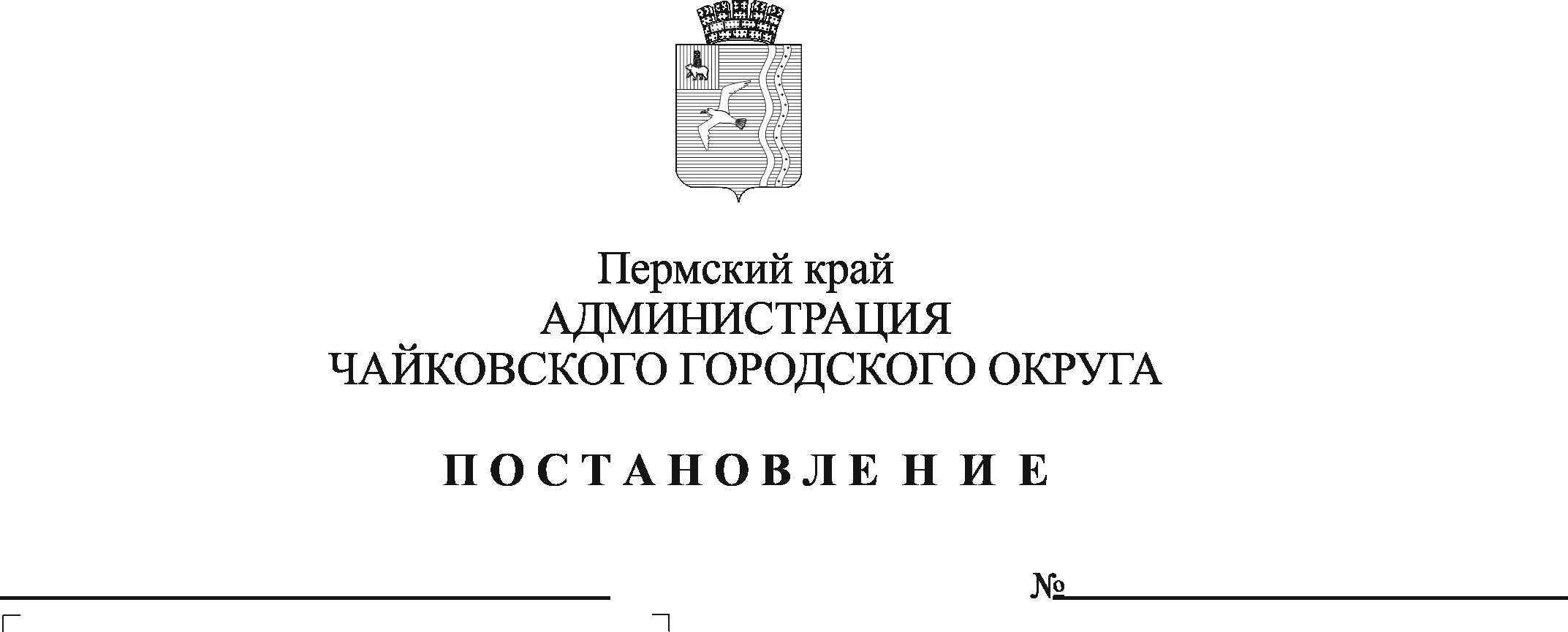 В соответствии со статьей 179 Бюджетного кодекса Российской Федерации, Уставом Чайковского городского округа, решением Думы Чайковского городского округа от 9 декабря 2021 г. № 574 «О бюджете Чайковского городского округа на 2022 год и на плановый период 2023 и 2024 годов», постановлением администрации Чайковского городского округа от 20 июня 2022 г. № 659 «Об утверждении Порядка разработки, реализации и оценки эффективности муниципальных программ Чайковского городского округа»ПОСТАНОВЛЯЮ:1. Утвердить прилагаемые изменения, которые вносятся в муниципальную программу «Территориальное развитие Чайковского городского округа», утвержденную постановлением администрации города Чайковского от 21 января 2019 г. № 14/1 (в редакции постановлений администрации Чайковского городского округа от 08.08.2019 № 1370, от 19.11.2019 № 1833, от 04.03.2020 № 229, от 22.04.2020 № 432, от 26.06.2020 № 603, от 24.11.2020 № 1127, от 24.12.2020 №1263, от 16.03.2021 № 217, от 29.04.2021 № 420, от 31.05.2021 № 520, от 25.06.2021 № 607, от 06.09.2021 № 928, от 23.09.2021 № 986, от 15.10.2021 № 1059, от 29.11.2021 № 1234, от 27.12.2021 № 1385, от 25.01.2022 № 85, от 28.02.2022 № 217, от 05.05.2022 № 488, от 21.06.2022 №663, от 15.08.2022 №880, от 18.10.2022 №1119, от 21.11.2022 №1254, от 09.01.2023 №3).2. Опубликовать постановление в газете «Огни Камы» и разместить на официальном сайте администрации Чайковского городского округа.3. Постановление вступает в силу после его официального опубликования.	Глава городского округа –глава администрации Чайковского городского округа				              Ю.Г. ВостриковУТВЕРЖДЕНЫпостановлением администрацииЧайковского городского округаот _____________ № ________Изменения,которые вносятся в муниципальную программу«Территориальное развитие Чайковского городского округа»В паспорте муниципальной программы «Территориальное развитие Чайковского городского округа» (далее - Программа) позиции:изложить в новой редакции:2. В паспорте Подпрограммы 1. «Развитие системы газификации»позиции:   изложить в новой редакции:3. В паспорте Подпрограммы 2. «Развитие системы водоснабжения и водоотведения» позиции:       изложить в новой редакции:4.В паспорте Подпрограммы 3. «Развитие системы теплоснабжения» позиции:   изложить в новой редакции:5. В паспорте Подпрограммы 4. «Развитие системы электроснабжения» позиции:изложить в новой редакции:6. В паспорте Подпрограммы 5. «Градостроительная документация» позиции:изложить в новой редакции:7. В паспорте Подпрограммы 6. «Комплексное обеспечение инженерной инфраструктурой и благоустройством объектов» позиции:изложить в новой редакции:8. В паспорте Подпрограммы 7. «Обеспечение реализации муниципальной программы» позиции:изложить в новой редакции:9. Приложение 8 «Сводные финансовые затраты и показатели результативности выполнения муниципальной программы «Территориальное развитие Чайковского городского округа» к муниципальной программе «Территориальное развитие Чайковского городского округа» изложить в новой редакции:Целевые показатели подпрограммы№ п/пНаименование показателяНаименование показателяНаименование показателя2019 год (факт)2019 год (факт)2020год (факт)2020год (факт)2021год (факт)2021год (факт)2022 год (план)2022 год (план)2023год (план)2023год (план)2024 год (план)Целевые показатели подпрограммы1Количество построенных сетей газопровода, кмКоличество построенных сетей газопровода, кмКоличество построенных сетей газопровода, км19,90119,9014,035854,035850,00000,00000,00000,00001,6171,6170,0000Целевые показатели подпрограммы2Количество построенных, отремонтированных сетей водоснабжения и водоотведения, кмКоличество построенных, отремонтированных сетей водоснабжения и водоотведения, кмКоличество построенных, отремонтированных сетей водоснабжения и водоотведения, км3,1713,1710,6960,69610,56510,5655,11375,11371,85241,852410,2Целевые показатели подпрограммы3Доля обеспеченности Чайковского городского округа необходимой градостроительной документацией в соответствии с требованиями Градостроительного кодекса Российской Федерации, способствующей проведению эффективной муниципальной политики в области управления земельными ресурсами, привлечения инвестиций в различные отрасли муниципального хозяйства и социальной сферыДоля обеспеченности Чайковского городского округа необходимой градостроительной документацией в соответствии с требованиями Градостроительного кодекса Российской Федерации, способствующей проведению эффективной муниципальной политики в области управления земельными ресурсами, привлечения инвестиций в различные отрасли муниципального хозяйства и социальной сферыДоля обеспеченности Чайковского городского округа необходимой градостроительной документацией в соответствии с требованиями Градостроительного кодекса Российской Федерации, способствующей проведению эффективной муниципальной политики в области управления земельными ресурсами, привлечения инвестиций в различные отрасли муниципального хозяйства и социальной сферы100100100100100100100100100100100Этапы и сроки реализации подпрограммыПодпрограмма рассчитана на период реализации с 2019 по 2024 годы. Подпрограмма не имеет строгой разбивки на этапы.Подпрограмма рассчитана на период реализации с 2019 по 2024 годы. Подпрограмма не имеет строгой разбивки на этапы.Подпрограмма рассчитана на период реализации с 2019 по 2024 годы. Подпрограмма не имеет строгой разбивки на этапы.Подпрограмма рассчитана на период реализации с 2019 по 2024 годы. Подпрограмма не имеет строгой разбивки на этапы.Подпрограмма рассчитана на период реализации с 2019 по 2024 годы. Подпрограмма не имеет строгой разбивки на этапы.Подпрограмма рассчитана на период реализации с 2019 по 2024 годы. Подпрограмма не имеет строгой разбивки на этапы.Подпрограмма рассчитана на период реализации с 2019 по 2024 годы. Подпрограмма не имеет строгой разбивки на этапы.Подпрограмма рассчитана на период реализации с 2019 по 2024 годы. Подпрограмма не имеет строгой разбивки на этапы.Подпрограмма рассчитана на период реализации с 2019 по 2024 годы. Подпрограмма не имеет строгой разбивки на этапы.Подпрограмма рассчитана на период реализации с 2019 по 2024 годы. Подпрограмма не имеет строгой разбивки на этапы.Подпрограмма рассчитана на период реализации с 2019 по 2024 годы. Подпрограмма не имеет строгой разбивки на этапы.Подпрограмма рассчитана на период реализации с 2019 по 2024 годы. Подпрограмма не имеет строгой разбивки на этапы.Подпрограмма рассчитана на период реализации с 2019 по 2024 годы. Подпрограмма не имеет строгой разбивки на этапы.Подпрограмма рассчитана на период реализации с 2019 по 2024 годы. Подпрограмма не имеет строгой разбивки на этапы.Подпрограмма рассчитана на период реализации с 2019 по 2024 годы. Подпрограмма не имеет строгой разбивки на этапы.Объемы бюджетных ассигнованийИсточники финансированияИсточники финансированияРасходы (тыс.руб.)Расходы (тыс.руб.)Расходы (тыс.руб.)Расходы (тыс.руб.)Расходы (тыс.руб.)Расходы (тыс.руб.)Расходы (тыс.руб.)Расходы (тыс.руб.)Расходы (тыс.руб.)Расходы (тыс.руб.)Расходы (тыс.руб.)Расходы (тыс.руб.)Расходы (тыс.руб.)Объемы бюджетных ассигнованийИсточники финансированияИсточники финансирования2019 год (факт)2020 год (факт)2020 год (факт)2021 год (факт)2021 год (факт)2022 год (план)2022 год (план)2023 год (план)2023 год (план)2024 год (план)2024 год (план)ИтогоИтогоОбъемы бюджетных ассигнованийВсего, в том числе:Всего, в том числе:105 045,6116156 810,4612656 810,46126126 815,66423126 815,66423211 142,67400211 142,67400232 124,71700232 124,7170062 826,9610062 826,96100794 766,08910794 766,08910Объемы бюджетных ассигнованийМестный бюджетМестный бюджет43 864,3145247 458,8598747 458,8598781 765,2481881 765,24818      105 291,40438      105 291,4043878 094,6170078 094,6170041 836,2610041 836,26100398 310,70495 398 310,70495 Объемы бюджетных ассигнованийКраевой бюджетКраевой бюджет51 847,124959 351,601399 351,6013945 050,4160545 050,41605105 851,26863105 851,26863154 030,10000154 030,1000020 990,7000020 990,70000387 121,21102387 121,21102Объемы бюджетных ассигнованийФедеральный бюджетФедеральный бюджет9 334,172140,000000,000000,000000,000000,000000,000000,000000,000000,000000,000009 334,172149 334,17214Объемы бюджетных ассигнованийВнебюджетные средстваВнебюджетные средства0,000000,000000,000000,000000,00000       0,00000       0,00000      0,00000      0,00000      0,00000      0,00000    0,00000    0,00000Ожидаемые результаты реализации программыВыполнить строительство 25,55385 км сетей газопровода.Выполнить строительство, ремонт 31,5981 км сетей водоснабжения и водоотведения.Доля обеспеченности Чайковского городского округа необходимой градостроительной документацией в соответствии с требованиями градостроительного кодекса Российской Федерации - 100 %.Выполнить строительство 25,55385 км сетей газопровода.Выполнить строительство, ремонт 31,5981 км сетей водоснабжения и водоотведения.Доля обеспеченности Чайковского городского округа необходимой градостроительной документацией в соответствии с требованиями градостроительного кодекса Российской Федерации - 100 %.Выполнить строительство 25,55385 км сетей газопровода.Выполнить строительство, ремонт 31,5981 км сетей водоснабжения и водоотведения.Доля обеспеченности Чайковского городского округа необходимой градостроительной документацией в соответствии с требованиями градостроительного кодекса Российской Федерации - 100 %.Выполнить строительство 25,55385 км сетей газопровода.Выполнить строительство, ремонт 31,5981 км сетей водоснабжения и водоотведения.Доля обеспеченности Чайковского городского округа необходимой градостроительной документацией в соответствии с требованиями градостроительного кодекса Российской Федерации - 100 %.Выполнить строительство 25,55385 км сетей газопровода.Выполнить строительство, ремонт 31,5981 км сетей водоснабжения и водоотведения.Доля обеспеченности Чайковского городского округа необходимой градостроительной документацией в соответствии с требованиями градостроительного кодекса Российской Федерации - 100 %.Выполнить строительство 25,55385 км сетей газопровода.Выполнить строительство, ремонт 31,5981 км сетей водоснабжения и водоотведения.Доля обеспеченности Чайковского городского округа необходимой градостроительной документацией в соответствии с требованиями градостроительного кодекса Российской Федерации - 100 %.Выполнить строительство 25,55385 км сетей газопровода.Выполнить строительство, ремонт 31,5981 км сетей водоснабжения и водоотведения.Доля обеспеченности Чайковского городского округа необходимой градостроительной документацией в соответствии с требованиями градостроительного кодекса Российской Федерации - 100 %.Выполнить строительство 25,55385 км сетей газопровода.Выполнить строительство, ремонт 31,5981 км сетей водоснабжения и водоотведения.Доля обеспеченности Чайковского городского округа необходимой градостроительной документацией в соответствии с требованиями градостроительного кодекса Российской Федерации - 100 %.Выполнить строительство 25,55385 км сетей газопровода.Выполнить строительство, ремонт 31,5981 км сетей водоснабжения и водоотведения.Доля обеспеченности Чайковского городского округа необходимой градостроительной документацией в соответствии с требованиями градостроительного кодекса Российской Федерации - 100 %.Выполнить строительство 25,55385 км сетей газопровода.Выполнить строительство, ремонт 31,5981 км сетей водоснабжения и водоотведения.Доля обеспеченности Чайковского городского округа необходимой градостроительной документацией в соответствии с требованиями градостроительного кодекса Российской Федерации - 100 %.Выполнить строительство 25,55385 км сетей газопровода.Выполнить строительство, ремонт 31,5981 км сетей водоснабжения и водоотведения.Доля обеспеченности Чайковского городского округа необходимой градостроительной документацией в соответствии с требованиями градостроительного кодекса Российской Федерации - 100 %.Выполнить строительство 25,55385 км сетей газопровода.Выполнить строительство, ремонт 31,5981 км сетей водоснабжения и водоотведения.Доля обеспеченности Чайковского городского округа необходимой градостроительной документацией в соответствии с требованиями градостроительного кодекса Российской Федерации - 100 %.Выполнить строительство 25,55385 км сетей газопровода.Выполнить строительство, ремонт 31,5981 км сетей водоснабжения и водоотведения.Доля обеспеченности Чайковского городского округа необходимой градостроительной документацией в соответствии с требованиями градостроительного кодекса Российской Федерации - 100 %.Выполнить строительство 25,55385 км сетей газопровода.Выполнить строительство, ремонт 31,5981 км сетей водоснабжения и водоотведения.Доля обеспеченности Чайковского городского округа необходимой градостроительной документацией в соответствии с требованиями градостроительного кодекса Российской Федерации - 100 %.Выполнить строительство 25,55385 км сетей газопровода.Выполнить строительство, ремонт 31,5981 км сетей водоснабжения и водоотведения.Доля обеспеченности Чайковского городского округа необходимой градостроительной документацией в соответствии с требованиями градостроительного кодекса Российской Федерации - 100 %.Целевые показатели подпрограммы№ п/пНаименование показателяНаименование показателя2020 год (факт)2020 год (факт)2021 год (факт)2021 год (факт)2022 год (план)2022 год (план)2023 год (план)2023 год (план)2024 год (план)2024 год (план)2025 год (план)Целевые показатели подпрограммы1Количество построенных сетей газопровода, кмКоличество построенных сетей газопровода, км4,035854,035850,00000,00000,00000,00001,617001,617000,00000,00000,0000Целевые показатели подпрограммы2Количество построенных, отремонтированных сетей водоснабжения и водоотведения, кмКоличество построенных, отремонтированных сетей водоснабжения и водоотведения, км0,6960,69610,56510,5655,11375,11376,68246,682410,210,20,2Целевые показатели подпрограммы3Доля обеспеченности Чайковского городского округа необходимой градостроительной документацией в соответствии с требованиями Градостроительного кодекса Российской Федерации, способствующей проведению эффективной муниципальной политики в области управления земельными ресурсами, привлечения инвестиций в различные отрасли муниципального хозяйства и социальной сферыДоля обеспеченности Чайковского городского округа необходимой градостроительной документацией в соответствии с требованиями Градостроительного кодекса Российской Федерации, способствующей проведению эффективной муниципальной политики в области управления земельными ресурсами, привлечения инвестиций в различные отрасли муниципального хозяйства и социальной сферы100100100100100100100100100100100Этапы и сроки реализации подпрограммыПодпрограмма рассчитана на период реализации с 2019 по 2025 годы. Подпрограмма не имеет строгой разбивки на этапы.Подпрограмма рассчитана на период реализации с 2019 по 2025 годы. Подпрограмма не имеет строгой разбивки на этапы.Подпрограмма рассчитана на период реализации с 2019 по 2025 годы. Подпрограмма не имеет строгой разбивки на этапы.Подпрограмма рассчитана на период реализации с 2019 по 2025 годы. Подпрограмма не имеет строгой разбивки на этапы.Подпрограмма рассчитана на период реализации с 2019 по 2025 годы. Подпрограмма не имеет строгой разбивки на этапы.Подпрограмма рассчитана на период реализации с 2019 по 2025 годы. Подпрограмма не имеет строгой разбивки на этапы.Подпрограмма рассчитана на период реализации с 2019 по 2025 годы. Подпрограмма не имеет строгой разбивки на этапы.Подпрограмма рассчитана на период реализации с 2019 по 2025 годы. Подпрограмма не имеет строгой разбивки на этапы.Подпрограмма рассчитана на период реализации с 2019 по 2025 годы. Подпрограмма не имеет строгой разбивки на этапы.Подпрограмма рассчитана на период реализации с 2019 по 2025 годы. Подпрограмма не имеет строгой разбивки на этапы.Подпрограмма рассчитана на период реализации с 2019 по 2025 годы. Подпрограмма не имеет строгой разбивки на этапы.Подпрограмма рассчитана на период реализации с 2019 по 2025 годы. Подпрограмма не имеет строгой разбивки на этапы.Подпрограмма рассчитана на период реализации с 2019 по 2025 годы. Подпрограмма не имеет строгой разбивки на этапы.Подпрограмма рассчитана на период реализации с 2019 по 2025 годы. Подпрограмма не имеет строгой разбивки на этапы.Объемы бюджетных ассигнованийИсточники финансиро-ванияИсточники финансиро-ванияРасходы (тыс.руб.)Расходы (тыс.руб.)Расходы (тыс.руб.)Расходы (тыс.руб.)Расходы (тыс.руб.)Расходы (тыс.руб.)Расходы (тыс.руб.)Расходы (тыс.руб.)Расходы (тыс.руб.)Расходы (тыс.руб.)Расходы (тыс.руб.)Расходы (тыс.руб.)Объемы бюджетных ассигнованийИсточники финансиро-ванияИсточники финансиро-вания2020 год (факт)2021 год (факт)2022 год (план)2022 год (план)2023 год (план)2023 год (план)2024 год (план)2024 год (план)2025 год (план)2025 год (план)ИтогоИтогоОбъемы бюджетных ассигнованийВсего, в том числе:Всего, в том числе:56 810,46126126 782,41067211 142,67400211 142,67400212 448,07300212 448,07300113 403,21600113 403,2160072 455,0940072 455,09400793 041,92893793 041,92893Объемы бюджетных ассигнованийМестный бюджетМестный бюджет47 458,8598781 731,99462105 291,40438105 291,4043877 417,9730077 417,9730041 976,1160041 976,1160034 255,4940034 255,49400388 131,84187388 131,84187Объемы бюджетных ассигнованийКраевой бюджетКраевой бюджет9 351,6013945 050,41605105 851,26863105 851,26863135 030,10000135 030,1000071 427,1000071 427,1000038 199,6000038 199,60000404 910,08607404 910,08607Объемы бюджетных ассигнований Федеральный бюджет Федеральный бюджет0,000000,000000,000000,000000,000000,000000,000000,000000,000000,000000,000000,00000Объемы бюджетных ассигнованийВнебюджетные средстваВнебюджетные средства0,000000,000000,000000,000000,000000,000000,000000,000000,000000,00000    0,00000    0,00000Ожидаемые результаты реализации программыВыполнить строительство 25,55385 км сетей газопровода.  Выполнить строительство, ремонт 36,6281 км сетей водоснабжения и водоотведения. Доля обеспеченности Чайковского городского округа необходимой градостроительной документацией в соответствии с требованиями градостроительного кодекса Российской Федерации - 100 %.Выполнить строительство 25,55385 км сетей газопровода.  Выполнить строительство, ремонт 36,6281 км сетей водоснабжения и водоотведения. Доля обеспеченности Чайковского городского округа необходимой градостроительной документацией в соответствии с требованиями градостроительного кодекса Российской Федерации - 100 %.Выполнить строительство 25,55385 км сетей газопровода.  Выполнить строительство, ремонт 36,6281 км сетей водоснабжения и водоотведения. Доля обеспеченности Чайковского городского округа необходимой градостроительной документацией в соответствии с требованиями градостроительного кодекса Российской Федерации - 100 %.Выполнить строительство 25,55385 км сетей газопровода.  Выполнить строительство, ремонт 36,6281 км сетей водоснабжения и водоотведения. Доля обеспеченности Чайковского городского округа необходимой градостроительной документацией в соответствии с требованиями градостроительного кодекса Российской Федерации - 100 %.Выполнить строительство 25,55385 км сетей газопровода.  Выполнить строительство, ремонт 36,6281 км сетей водоснабжения и водоотведения. Доля обеспеченности Чайковского городского округа необходимой градостроительной документацией в соответствии с требованиями градостроительного кодекса Российской Федерации - 100 %.Выполнить строительство 25,55385 км сетей газопровода.  Выполнить строительство, ремонт 36,6281 км сетей водоснабжения и водоотведения. Доля обеспеченности Чайковского городского округа необходимой градостроительной документацией в соответствии с требованиями градостроительного кодекса Российской Федерации - 100 %.Выполнить строительство 25,55385 км сетей газопровода.  Выполнить строительство, ремонт 36,6281 км сетей водоснабжения и водоотведения. Доля обеспеченности Чайковского городского округа необходимой градостроительной документацией в соответствии с требованиями градостроительного кодекса Российской Федерации - 100 %.Выполнить строительство 25,55385 км сетей газопровода.  Выполнить строительство, ремонт 36,6281 км сетей водоснабжения и водоотведения. Доля обеспеченности Чайковского городского округа необходимой градостроительной документацией в соответствии с требованиями градостроительного кодекса Российской Федерации - 100 %.Выполнить строительство 25,55385 км сетей газопровода.  Выполнить строительство, ремонт 36,6281 км сетей водоснабжения и водоотведения. Доля обеспеченности Чайковского городского округа необходимой градостроительной документацией в соответствии с требованиями градостроительного кодекса Российской Федерации - 100 %.Выполнить строительство 25,55385 км сетей газопровода.  Выполнить строительство, ремонт 36,6281 км сетей водоснабжения и водоотведения. Доля обеспеченности Чайковского городского округа необходимой градостроительной документацией в соответствии с требованиями градостроительного кодекса Российской Федерации - 100 %.Выполнить строительство 25,55385 км сетей газопровода.  Выполнить строительство, ремонт 36,6281 км сетей водоснабжения и водоотведения. Доля обеспеченности Чайковского городского округа необходимой градостроительной документацией в соответствии с требованиями градостроительного кодекса Российской Федерации - 100 %.Выполнить строительство 25,55385 км сетей газопровода.  Выполнить строительство, ремонт 36,6281 км сетей водоснабжения и водоотведения. Доля обеспеченности Чайковского городского округа необходимой градостроительной документацией в соответствии с требованиями градостроительного кодекса Российской Федерации - 100 %.Выполнить строительство 25,55385 км сетей газопровода.  Выполнить строительство, ремонт 36,6281 км сетей водоснабжения и водоотведения. Доля обеспеченности Чайковского городского округа необходимой градостроительной документацией в соответствии с требованиями градостроительного кодекса Российской Федерации - 100 %.Выполнить строительство 25,55385 км сетей газопровода.  Выполнить строительство, ремонт 36,6281 км сетей водоснабжения и водоотведения. Доля обеспеченности Чайковского городского округа необходимой градостроительной документацией в соответствии с требованиями градостроительного кодекса Российской Федерации - 100 %.Целевые показатели подпрограммы№ п/пНаименование показателяНаименование показателяНаименование показателя2019 год (факт)2019 год (факт)2020 год (факт)2020 год (факт)2021 год (факт)2021 год (факт)2022 год (план)2022 год (план)2023 год (план)2024 год (план)Целевые показатели подпрограммы1Количество построенных сетей газопровода, кмКоличество построенных сетей газопровода, кмКоличество построенных сетей газопровода, км19,90119,9014,035854,035850,00000,00000,00000,00001,6170,0000Этапы и сроки реализации подпрограммыПодпрограмма рассчитана на период реализации с 2019 по 2024 годы. Подпрограмма не имеет строгой разбивки на этапы.Подпрограмма рассчитана на период реализации с 2019 по 2024 годы. Подпрограмма не имеет строгой разбивки на этапы.Подпрограмма рассчитана на период реализации с 2019 по 2024 годы. Подпрограмма не имеет строгой разбивки на этапы.Подпрограмма рассчитана на период реализации с 2019 по 2024 годы. Подпрограмма не имеет строгой разбивки на этапы.Подпрограмма рассчитана на период реализации с 2019 по 2024 годы. Подпрограмма не имеет строгой разбивки на этапы.Подпрограмма рассчитана на период реализации с 2019 по 2024 годы. Подпрограмма не имеет строгой разбивки на этапы.Подпрограмма рассчитана на период реализации с 2019 по 2024 годы. Подпрограмма не имеет строгой разбивки на этапы.Подпрограмма рассчитана на период реализации с 2019 по 2024 годы. Подпрограмма не имеет строгой разбивки на этапы.Подпрограмма рассчитана на период реализации с 2019 по 2024 годы. Подпрограмма не имеет строгой разбивки на этапы.Подпрограмма рассчитана на период реализации с 2019 по 2024 годы. Подпрограмма не имеет строгой разбивки на этапы.Подпрограмма рассчитана на период реализации с 2019 по 2024 годы. Подпрограмма не имеет строгой разбивки на этапы.Подпрограмма рассчитана на период реализации с 2019 по 2024 годы. Подпрограмма не имеет строгой разбивки на этапы.Подпрограмма рассчитана на период реализации с 2019 по 2024 годы. Подпрограмма не имеет строгой разбивки на этапы.Подпрограмма рассчитана на период реализации с 2019 по 2024 годы. Подпрограмма не имеет строгой разбивки на этапы.Объемы бюджетных ассигнованийИсточники финансированияИсточники финансированияРасходы (тыс.руб.)Расходы (тыс.руб.)Расходы (тыс.руб.)Расходы (тыс.руб.)Расходы (тыс.руб.)Расходы (тыс.руб.)Расходы (тыс.руб.)Расходы (тыс.руб.)Расходы (тыс.руб.)Расходы (тыс.руб.)Расходы (тыс.руб.)Расходы (тыс.руб.)Объемы бюджетных ассигнованийИсточники финансированияИсточники финансирования2019 год (факт)2020 год (факт)2020 год (факт)2021 год (факт)2021 год (факт)2022 год (план)2022 год (план)2023 год (план)2023 год (план)2024 год (план)2024 год (план)ИтогоОбъемы бюджетных ассигнованийВсего, в том числе:Всего, в том числе:50 773,2057710 397, 9019810 397, 9019811 389,7691111 389,769114 104,260004 104,260007 696,481007 696,481001 899, 641001 899, 6410086 261, 25886Объемы бюджетных ассигнованийМестный бюджетМестный бюджет12 999,981095 001, 315855 001, 3158510 994,5657410 994,565744 104,260004 104,260002 639,569002 639,569001 899, 641001 899, 6410037 639, 33268Объемы бюджетных ассигнованийКраевой бюджетКраевой бюджет28 439,052545 396, 586135 396, 58613395,20337395,203370,000000,000005 056,91200       5 056,91200       0,000000,0000039 287, 75404Объемы бюджетных ассигнованийФедеральный бюджетФедеральный бюджет9 334,172140,000000,000000,000000,000000,000000,000000,000000,000000,000000,00000    9 334, 17214Объемы бюджетных ассигнованийВнебюджетные средстваВнебюджетные средства0,000000,000000,000000,000000,00000       0,00000       0,00000      0,00000      0,000000,000000,000000,00000Целевые показатели подпрограммы№ п/пНаименование показателяНаименование показателя2020 год (факт)2020 год (факт)2021 год (факт)2022 год (план)2023 год (план)2024 год (план)2025 год (план)Целевые показатели подпрограммы1Количество построенных сетей газопровода, кмКоличество построенных сетей газопровода, км4,035854,035850,00000,00001,617000,00000,0000Этапы и сроки реализации подпрограммыПодпрограмма рассчитана на период реализации с 2019 по 2025 годы. Подпрограмма не имеет строгой разбивки на этапы.Подпрограмма рассчитана на период реализации с 2019 по 2025 годы. Подпрограмма не имеет строгой разбивки на этапы.Подпрограмма рассчитана на период реализации с 2019 по 2025 годы. Подпрограмма не имеет строгой разбивки на этапы.Подпрограмма рассчитана на период реализации с 2019 по 2025 годы. Подпрограмма не имеет строгой разбивки на этапы.Подпрограмма рассчитана на период реализации с 2019 по 2025 годы. Подпрограмма не имеет строгой разбивки на этапы.Подпрограмма рассчитана на период реализации с 2019 по 2025 годы. Подпрограмма не имеет строгой разбивки на этапы.Подпрограмма рассчитана на период реализации с 2019 по 2025 годы. Подпрограмма не имеет строгой разбивки на этапы.Подпрограмма рассчитана на период реализации с 2019 по 2025 годы. Подпрограмма не имеет строгой разбивки на этапы.Подпрограмма рассчитана на период реализации с 2019 по 2025 годы. Подпрограмма не имеет строгой разбивки на этапы.Подпрограмма рассчитана на период реализации с 2019 по 2025 годы. Подпрограмма не имеет строгой разбивки на этапы.Объемы бюджетных ассигнованийИсточники финансирова-нияИсточники финансирова-нияРасходы (тыс.руб.)Расходы (тыс.руб.)Расходы (тыс.руб.)Расходы (тыс.руб.)Расходы (тыс.руб.)Расходы (тыс.руб.)Расходы (тыс.руб.)Расходы (тыс.руб.)Объемы бюджетных ассигнованийИсточники финансирова-нияИсточники финансирова-ния2020 год (факт)2020 год (факт)2021 год (факт)2022 год (план)2023 год (план)2024 год (план)2025 год (план)Итого Объемы бюджетных ассигнованийВсего, в том числе:Всего, в том числе:10 397, 9019810 397, 9019811 356,515554 104,260007 696,481001 899, 641001 899, 6410037 354,44053Объемы бюджетных ассигнованийМестный бюджетМестный бюджет5 001, 315855 001, 3158510 961,312184 104,260002 639,69001 899, 641000,0000026 505, 73903Объемы бюджетных ассигнованийКраевой бюджетКраевой бюджет5 396,586135 396,58613395,203370,000005 056,91200       0,000000,0000010 848, 70150Объемы бюджетных ассигнованийФедеральный бюджетФедеральный бюджет0,000000,000000,000000,000000,000000,000000,000000,00000Объемы бюджетных ассигнованийВнебюджетные средстваВнебюджетные средства0,000000,000000,000000,000000,000000,000000,000000,00000Целевые показатели подпрограммы№ п/пНаименование показателяНаименование показателяНаименование показателя2019 год (факт)2019 год (факт)2020 год (факт)2020 год (факт)2021 год (факт)2021 год (факт)2022 год (план)2022 год (план)2023 год (план)2024 год (план)Целевые показатели подпрограммы1Количество построенных, отремонтированных сетей водоснабжения и водоотведения, кмКоличество построенных, отремонтированных сетей водоснабжения и водоотведения, кмКоличество построенных, отремонтированных сетей водоснабжения и водоотведения, км3,1713,1710,6960,69610,56510,5655,11375,11371,852410,2Этапы и сроки реализации подпрограммыПодпрограмма рассчитана на период реализации с 2019 по 2024 годы. Подпрограмма не имеет строгой разбивки на этапы.Подпрограмма рассчитана на период реализации с 2019 по 2024 годы. Подпрограмма не имеет строгой разбивки на этапы.Подпрограмма рассчитана на период реализации с 2019 по 2024 годы. Подпрограмма не имеет строгой разбивки на этапы.Подпрограмма рассчитана на период реализации с 2019 по 2024 годы. Подпрограмма не имеет строгой разбивки на этапы.Подпрограмма рассчитана на период реализации с 2019 по 2024 годы. Подпрограмма не имеет строгой разбивки на этапы.Подпрограмма рассчитана на период реализации с 2019 по 2024 годы. Подпрограмма не имеет строгой разбивки на этапы.Подпрограмма рассчитана на период реализации с 2019 по 2024 годы. Подпрограмма не имеет строгой разбивки на этапы.Подпрограмма рассчитана на период реализации с 2019 по 2024 годы. Подпрограмма не имеет строгой разбивки на этапы.Подпрограмма рассчитана на период реализации с 2019 по 2024 годы. Подпрограмма не имеет строгой разбивки на этапы.Подпрограмма рассчитана на период реализации с 2019 по 2024 годы. Подпрограмма не имеет строгой разбивки на этапы.Подпрограмма рассчитана на период реализации с 2019 по 2024 годы. Подпрограмма не имеет строгой разбивки на этапы.Подпрограмма рассчитана на период реализации с 2019 по 2024 годы. Подпрограмма не имеет строгой разбивки на этапы.Подпрограмма рассчитана на период реализации с 2019 по 2024 годы. Подпрограмма не имеет строгой разбивки на этапы.Подпрограмма рассчитана на период реализации с 2019 по 2024 годы. Подпрограмма не имеет строгой разбивки на этапы.Объемы бюджетных ассигнованийИсточники финансированияИсточники финансированияРасходы (тыс.руб.)Расходы (тыс.руб.)Расходы (тыс.руб.)Расходы (тыс.руб.)Расходы (тыс.руб.)Расходы (тыс.руб.)Расходы (тыс.руб.)Расходы (тыс.руб.)Расходы (тыс.руб.)Расходы (тыс.руб.)Расходы (тыс.руб.)Расходы (тыс.руб.)Объемы бюджетных ассигнованийИсточники финансированияИсточники финансирования2019 год (факт)2020 год (факт)2020 год (факт)2021 год (факт)2021 год (факт)2022 год (план)2022 год (план)2023 год (план)2023 год (план)2024 год (план)2024 год (план)ИтогоОбъемы бюджетных ассигнованийВсего, в том числе:Всего, в том числе:2 310,320343 235,211293 235,2112951 225,819751 225,819763 946,8010063 946,80100149 710,30800149 710,3080028 165,3580028 165,35800298 593,68060Объемы бюджетных ассигнованийМестный бюджетМестный бюджет1 445,820343 235,211293 235,2112931883,9994531883,9994516 355,5534316 355,5534326 511,532026 511,53207 174,658007 174,6580086 606,77451Объемы бюджетных ассигнованийКраевой бюджетКраевой бюджет864,500000,000000,0000019341,6825219341,6825247 591,2467847 591,24678123 198,77600123 198,7760020 990,7000020 990,70000211 986,90530Объемы бюджетных ассигнованийФедеральный бюджетФедеральный бюджет0,000000,000000,000000,000000,000000,000000,000000,000000,000000,000000,000000,00000Объемы бюджетных ассигнованийВнебюджетные средстваВнебюджетные средства0,000000,000000,000000,000000,000000,000000,000000,000000,000000,000000,000000,00000Ожидаемые результаты реализации подпрограммыВыполнить строительство, ремонт 31,5981 км сетей водоснабжения и водоотведенияВыполнить строительство, ремонт 31,5981 км сетей водоснабжения и водоотведенияВыполнить строительство, ремонт 31,5981 км сетей водоснабжения и водоотведенияВыполнить строительство, ремонт 31,5981 км сетей водоснабжения и водоотведенияВыполнить строительство, ремонт 31,5981 км сетей водоснабжения и водоотведенияВыполнить строительство, ремонт 31,5981 км сетей водоснабжения и водоотведенияВыполнить строительство, ремонт 31,5981 км сетей водоснабжения и водоотведенияВыполнить строительство, ремонт 31,5981 км сетей водоснабжения и водоотведенияВыполнить строительство, ремонт 31,5981 км сетей водоснабжения и водоотведенияВыполнить строительство, ремонт 31,5981 км сетей водоснабжения и водоотведенияВыполнить строительство, ремонт 31,5981 км сетей водоснабжения и водоотведенияВыполнить строительство, ремонт 31,5981 км сетей водоснабжения и водоотведенияВыполнить строительство, ремонт 31,5981 км сетей водоснабжения и водоотведенияВыполнить строительство, ремонт 31,5981 км сетей водоснабжения и водоотведенияЦелевые показатели подпрограммы№ п/пНаименование показателяНаименование показателя2020 год (факт)2020 год (факт)2021 год (факт)2021 год (факт)2022 год (план)2022 год (план)2023 год (план)2024 год (план)2025 год (план)Целевые показатели подпрограммы1Количество построенных, отремонтированных сетей водоснабжения и водоотведения, кмКоличество построенных, отремонтированных сетей водоснабжения и водоотведения, км0,6960,69610,56510,5655,11375,11376,682410,20,2Этапы и сроки реализации подпрограммыПодпрограмма рассчитана на период реализации с 2019 по 2025 годы. Подпрограмма не имеет строгой разбивки на этапы.Подпрограмма рассчитана на период реализации с 2019 по 2025 годы. Подпрограмма не имеет строгой разбивки на этапы.Подпрограмма рассчитана на период реализации с 2019 по 2025 годы. Подпрограмма не имеет строгой разбивки на этапы.Подпрограмма рассчитана на период реализации с 2019 по 2025 годы. Подпрограмма не имеет строгой разбивки на этапы.Подпрограмма рассчитана на период реализации с 2019 по 2025 годы. Подпрограмма не имеет строгой разбивки на этапы.Подпрограмма рассчитана на период реализации с 2019 по 2025 годы. Подпрограмма не имеет строгой разбивки на этапы.Подпрограмма рассчитана на период реализации с 2019 по 2025 годы. Подпрограмма не имеет строгой разбивки на этапы.Подпрограмма рассчитана на период реализации с 2019 по 2025 годы. Подпрограмма не имеет строгой разбивки на этапы.Подпрограмма рассчитана на период реализации с 2019 по 2025 годы. Подпрограмма не имеет строгой разбивки на этапы.Подпрограмма рассчитана на период реализации с 2019 по 2025 годы. Подпрограмма не имеет строгой разбивки на этапы.Подпрограмма рассчитана на период реализации с 2019 по 2025 годы. Подпрограмма не имеет строгой разбивки на этапы.Подпрограмма рассчитана на период реализации с 2019 по 2025 годы. Подпрограмма не имеет строгой разбивки на этапы.Объемы бюджетных ассигнованийИсточники финансирова-нияИсточники финансирова-нияРасходы (тыс.руб.)Расходы (тыс.руб.)Расходы (тыс.руб.)Расходы (тыс.руб.)Расходы (тыс.руб.)Расходы (тыс.руб.)Расходы (тыс.руб.)Расходы (тыс.руб.)Расходы (тыс.руб.)Расходы (тыс.руб.)Объемы бюджетных ассигнованийИсточники финансирова-нияИсточники финансирова-ния2020 год (факт)2020 год (факт)2021 год (факт)2021 год (факт)2022 год (план)2022 год (план)2023 год (план)2024 год (план)2025 год (план) ИтогоОбъемы бюджетных ассигнованийВсего, в том числе:Всего, в том числе:3 235,211293 235,2112951 225,6819751 225,6819763 946,8010063 946,80100129 983,059007 174,65800177,76000255 743,17126Объемы бюджетных ассигнованийМестный бюджетМестный бюджет3 235,211293 235,2112931 883,9994531 883,9994516 355,5534316 355,5534325 784,283007 174,658000,0000084 611,46517Объемы бюджетных ассигнованийКраевой бюджетКраевой бюджет0,000000,0000019 341,6825219 341,6825247 591,2467847 591,24678104 198,776000,000000,00000171 131,70530Объемы бюджетных ассигнованийФедеральный бюджетФедеральный бюджет0,000000,000000,000000,000000,000000,000000,000000,000000,000000,00000Объемы бюджетных ассигнованийВнебюджетные средстваВнебюджетные средства0,000000,000000,000000,000000,000000,000000,000000,000000,000000,00000Ожидаемые результаты реализации подпрограммыВыполнить строительство, ремонт 36,6281  км сетей водоснабжения и водоотведения. Выполнить строительство, ремонт 36,6281  км сетей водоснабжения и водоотведения. Выполнить строительство, ремонт 36,6281  км сетей водоснабжения и водоотведения. Выполнить строительство, ремонт 36,6281  км сетей водоснабжения и водоотведения. Выполнить строительство, ремонт 36,6281  км сетей водоснабжения и водоотведения. Выполнить строительство, ремонт 36,6281  км сетей водоснабжения и водоотведения. Выполнить строительство, ремонт 36,6281  км сетей водоснабжения и водоотведения. Выполнить строительство, ремонт 36,6281  км сетей водоснабжения и водоотведения. Выполнить строительство, ремонт 36,6281  км сетей водоснабжения и водоотведения. Выполнить строительство, ремонт 36,6281  км сетей водоснабжения и водоотведения. Выполнить строительство, ремонт 36,6281  км сетей водоснабжения и водоотведения. Выполнить строительство, ремонт 36,6281  км сетей водоснабжения и водоотведения. Целевые показатели подпрограммы№ п/пНаименование показателяНаименование показателяНаименование показателя2019 год (факт)2019 год (факт)2020 год (факт)2020 год (факт)2021 год (план)2021 год (план)2022 год (план)2023    год (план)2023    год (план)2024 год (план)Целевые показатели подпрограммы1Количество построенных, отремонтированных сетей теплоснабжения, кмКоличество построенных, отремонтированных сетей теплоснабжения, кмКоличество построенных, отремонтированных сетей теплоснабжения, км0,2280,2280,5390,5390,1340,1340,3000,3000,3000,300Целевые показатели подпрограммы2Количество построенных (реконструирован-ных) котельных, ед.Количество построенных (реконструирован-ных) котельных, ед.Количество построенных (реконструирован-ных) котельных, ед.0000110000Этапы и сроки реализации подпрограммыПодпрограмма рассчитана на период реализации с 2019 по 2024 годы. Подпрограмма не имеет строгой разбивки на этапы.Подпрограмма рассчитана на период реализации с 2019 по 2024 годы. Подпрограмма не имеет строгой разбивки на этапы.Подпрограмма рассчитана на период реализации с 2019 по 2024 годы. Подпрограмма не имеет строгой разбивки на этапы.Подпрограмма рассчитана на период реализации с 2019 по 2024 годы. Подпрограмма не имеет строгой разбивки на этапы.Подпрограмма рассчитана на период реализации с 2019 по 2024 годы. Подпрограмма не имеет строгой разбивки на этапы.Подпрограмма рассчитана на период реализации с 2019 по 2024 годы. Подпрограмма не имеет строгой разбивки на этапы.Подпрограмма рассчитана на период реализации с 2019 по 2024 годы. Подпрограмма не имеет строгой разбивки на этапы.Подпрограмма рассчитана на период реализации с 2019 по 2024 годы. Подпрограмма не имеет строгой разбивки на этапы.Подпрограмма рассчитана на период реализации с 2019 по 2024 годы. Подпрограмма не имеет строгой разбивки на этапы.Подпрограмма рассчитана на период реализации с 2019 по 2024 годы. Подпрограмма не имеет строгой разбивки на этапы.Подпрограмма рассчитана на период реализации с 2019 по 2024 годы. Подпрограмма не имеет строгой разбивки на этапы.Подпрограмма рассчитана на период реализации с 2019 по 2024 годы. Подпрограмма не имеет строгой разбивки на этапы.Подпрограмма рассчитана на период реализации с 2019 по 2024 годы. Подпрограмма не имеет строгой разбивки на этапы.Подпрограмма рассчитана на период реализации с 2019 по 2024 годы. Подпрограмма не имеет строгой разбивки на этапы.Объемы бюджетных ассигнованийИсточники финансированияИсточники финансированияРасходы (тыс.руб.)Расходы (тыс.руб.)Расходы (тыс.руб.)Расходы (тыс.руб.)Расходы (тыс.руб.)Расходы (тыс.руб.)Расходы (тыс.руб.)Расходы (тыс.руб.)Расходы (тыс.руб.)Расходы (тыс.руб.)Расходы (тыс.руб.)Расходы (тыс.руб.)Объемы бюджетных ассигнованийИсточники финансированияИсточники финансирования2019 год (факт)2020 год (факт)2020 год (факт)2021 год (факт)2021 год (факт)2022 год (план)2022 год (план)2023 год (план)2023 год (план)2023 год (план)2024 год (план)ИтогоОбъемы бюджетных ассигнованийВсего, в том числе:Всего, в том числе:25 108,6169410 707,5857310 707,5857327 465,6159927 465,615998 601,452008 601,45200498,38000498,38000498,38000498,3800072 880,03066Объемы бюджетных ассигнованийМестный бюджетМестный бюджет3 090,389256 752,570476 752,570472 152,085832 152,085835 312,547005 312,54700498,38000498,38000498,38000498,3800018 304,35255Объемы бюджетных ассигнованийКраевой бюджетКраевой бюджет22 018,227693 955,015263 955,0152625 313,5301625 313,530163 288,905003 288,905000,000000,000000,000000,0000054 575,67811Объемы бюджетных ассигнованийФедеральный бюджетФедеральный бюджет0,000000,000000,000000,000000,000000,000000,000000,000000,000000,000000,000000,00000Объемы бюджетных ассигнованийВнебюджетные средстваВнебюджетные средства0,000000,000000,000000,000000,000000,000000,000000,000000,000000,000000,000000,00000Ожидаемые результаты реализации подпрограммыВыполнить строительство, ремонт 1,801 км сетей теплоснабжения;Выполнить строительство (реконструкцию) котельных – 1 ед.Выполнить строительство, ремонт 1,801 км сетей теплоснабжения;Выполнить строительство (реконструкцию) котельных – 1 ед.Выполнить строительство, ремонт 1,801 км сетей теплоснабжения;Выполнить строительство (реконструкцию) котельных – 1 ед.Выполнить строительство, ремонт 1,801 км сетей теплоснабжения;Выполнить строительство (реконструкцию) котельных – 1 ед.Выполнить строительство, ремонт 1,801 км сетей теплоснабжения;Выполнить строительство (реконструкцию) котельных – 1 ед.Выполнить строительство, ремонт 1,801 км сетей теплоснабжения;Выполнить строительство (реконструкцию) котельных – 1 ед.Выполнить строительство, ремонт 1,801 км сетей теплоснабжения;Выполнить строительство (реконструкцию) котельных – 1 ед.Выполнить строительство, ремонт 1,801 км сетей теплоснабжения;Выполнить строительство (реконструкцию) котельных – 1 ед.Выполнить строительство, ремонт 1,801 км сетей теплоснабжения;Выполнить строительство (реконструкцию) котельных – 1 ед.Выполнить строительство, ремонт 1,801 км сетей теплоснабжения;Выполнить строительство (реконструкцию) котельных – 1 ед.Выполнить строительство, ремонт 1,801 км сетей теплоснабжения;Выполнить строительство (реконструкцию) котельных – 1 ед.Выполнить строительство, ремонт 1,801 км сетей теплоснабжения;Выполнить строительство (реконструкцию) котельных – 1 ед.Выполнить строительство, ремонт 1,801 км сетей теплоснабжения;Выполнить строительство (реконструкцию) котельных – 1 ед.Выполнить строительство, ремонт 1,801 км сетей теплоснабжения;Выполнить строительство (реконструкцию) котельных – 1 ед.Целевые показатели подпрограммы№ п/пНаименование показателяНаименование показателя2020 год (факт)2020 год (факт)2021 год (план)2021 год (план)2022 год (план)2022 год (план)2023 год (план)2024 год (план)2025 год (план)Целевые показатели подпрограммы1Количество построенных, отремонтированных сетей теплоснабже-ния, кмКоличество построенных, отремонтированных сетей теплоснабже-ния, км0,5390,5390,1340,134 1,3083 1,30830,0000,3000,300Целевые показатели подпрограммы2Количество построенных (реконструиро-ванных) котельных, ед.Количество построенных (реконструиро-ванных) котельных, ед.001100000Этапы и сроки реализации подпрограммыПодпрограмма рассчитана на период реализации с 2019 по 2025 годы. Подпрограмма не имеет строгой разбивки на этапы.Подпрограмма рассчитана на период реализации с 2019 по 2025 годы. Подпрограмма не имеет строгой разбивки на этапы.Подпрограмма рассчитана на период реализации с 2019 по 2025 годы. Подпрограмма не имеет строгой разбивки на этапы.Подпрограмма рассчитана на период реализации с 2019 по 2025 годы. Подпрограмма не имеет строгой разбивки на этапы.Подпрограмма рассчитана на период реализации с 2019 по 2025 годы. Подпрограмма не имеет строгой разбивки на этапы.Подпрограмма рассчитана на период реализации с 2019 по 2025 годы. Подпрограмма не имеет строгой разбивки на этапы.Подпрограмма рассчитана на период реализации с 2019 по 2025 годы. Подпрограмма не имеет строгой разбивки на этапы.Подпрограмма рассчитана на период реализации с 2019 по 2025 годы. Подпрограмма не имеет строгой разбивки на этапы.Подпрограмма рассчитана на период реализации с 2019 по 2025 годы. Подпрограмма не имеет строгой разбивки на этапы.Подпрограмма рассчитана на период реализации с 2019 по 2025 годы. Подпрограмма не имеет строгой разбивки на этапы.Подпрограмма рассчитана на период реализации с 2019 по 2025 годы. Подпрограмма не имеет строгой разбивки на этапы.Подпрограмма рассчитана на период реализации с 2019 по 2025 годы. Подпрограмма не имеет строгой разбивки на этапы.Объемы бюджетных ассигнованийИсточники финансиро-ванияИсточники финансиро-ванияРасходы (тыс.руб.)Расходы (тыс.руб.)Расходы (тыс.руб.)Расходы (тыс.руб.)Расходы (тыс.руб.)Расходы (тыс.руб.)Расходы (тыс.руб.)Расходы (тыс.руб.)Расходы (тыс.руб.)Расходы (тыс.руб.)Объемы бюджетных ассигнованийИсточники финансиро-ванияИсточники финансиро-вания2020 год (факт)2020 год (факт)2021 год (факт)2021 год (факт)2022 год (план)2022 год (план)2023 год (план)2024 год (план)2025 год (план)ИтогоОбъемы бюджетных ассигнованийВсего, в том числе:Всего, в том числе:10 707,5857310 707,5857327 465,6159927 465,615998 601,452008 601,452000,00000498,38000498,3800047 771, 41372Объемы бюджетных ассигнованийМестный бюджетМестный бюджет6 752,570476 752,570472 152,085832 152,085835 312,547005 312,547000,00000498,38000498,38000,15 213,96330Объемы бюджетных ассигнованийКраевой бюджетКраевой бюджет3 955,015263 955,0152625 313,5301625 313,530163 288,905003 288,905000,000000,000000,00000,32 557, 45042Объемы бюджетных ассигнований Федеральный   бюджет Федеральный   бюджет0,000000,000000,000000,000000,000000,000000,000000,000000,000000,00000Объемы бюджетных ассигнований Внебюджет-ные средства Внебюджет-ные средства0,000000,000000,000000,000000,000000,000000,000000,000000,000000,00000Ожидаемые результаты реализации подпрограммыВыполнить строительство, ремонт 2,8093 км сетей теплоснабжения;Выполнить строительство (реконструкцию) котельных – 1 ед.Выполнить строительство, ремонт 2,8093 км сетей теплоснабжения;Выполнить строительство (реконструкцию) котельных – 1 ед.Выполнить строительство, ремонт 2,8093 км сетей теплоснабжения;Выполнить строительство (реконструкцию) котельных – 1 ед.Выполнить строительство, ремонт 2,8093 км сетей теплоснабжения;Выполнить строительство (реконструкцию) котельных – 1 ед.Выполнить строительство, ремонт 2,8093 км сетей теплоснабжения;Выполнить строительство (реконструкцию) котельных – 1 ед.Выполнить строительство, ремонт 2,8093 км сетей теплоснабжения;Выполнить строительство (реконструкцию) котельных – 1 ед.Выполнить строительство, ремонт 2,8093 км сетей теплоснабжения;Выполнить строительство (реконструкцию) котельных – 1 ед.Выполнить строительство, ремонт 2,8093 км сетей теплоснабжения;Выполнить строительство (реконструкцию) котельных – 1 ед.Выполнить строительство, ремонт 2,8093 км сетей теплоснабжения;Выполнить строительство (реконструкцию) котельных – 1 ед.Выполнить строительство, ремонт 2,8093 км сетей теплоснабжения;Выполнить строительство (реконструкцию) котельных – 1 ед.Выполнить строительство, ремонт 2,8093 км сетей теплоснабжения;Выполнить строительство (реконструкцию) котельных – 1 ед.Выполнить строительство, ремонт 2,8093 км сетей теплоснабжения;Выполнить строительство (реконструкцию) котельных – 1 ед.Целевые показатели подпрограммыЭтапы и сроки реализации подпрограммыПодпрограмма рассчитана на период реализации с 2019 по 2024 годы. Подпрограмма не имеет строгой разбивки на этапы.Объемы бюджетных ассигнованийЦелевые показатели подпрограммыЭтапы и сроки реализации подпрограммыПодпрограмма рассчитана на период реализации с 2019 по 2025 годы. Подпрограмма не имеет строгой разбивки на этапы.Объемы бюджетных ассигнованийЦелевые показатели подпрограммы№ п/пНаименование показателяНаименование показателяНаименование показателя2019 год (факт)2019 год (факт)2020 год (факт)2020 год (факт)2021 год (факт)2021 год (факт)2022 год (план)2023 год (план)2024 год (план)Целевые показатели подпрограммы1Доля обеспеченности Чайковского городского округа необходимой градостроительной документацией в соответствии с требованиями Градостроительного кодекса Российской Федерации, способствующей проведению эффективной муниципальной политики в области управления земельными ресурсами, привлечения инвестиций в различные отрасли муниципального хозяйства и социальной сферыДоля обеспеченности Чайковского городского округа необходимой градостроительной документацией в соответствии с требованиями Градостроительного кодекса Российской Федерации, способствующей проведению эффективной муниципальной политики в области управления земельными ресурсами, привлечения инвестиций в различные отрасли муниципального хозяйства и социальной сферыДоля обеспеченности Чайковского городского округа необходимой градостроительной документацией в соответствии с требованиями Градостроительного кодекса Российской Федерации, способствующей проведению эффективной муниципальной политики в области управления земельными ресурсами, привлечения инвестиций в различные отрасли муниципального хозяйства и социальной сферы100100100100100100100100100Этапы и сроки реализации подпрограммыПодпрограмма рассчитана на период реализации с 2019 по 2024 годы. Подпрограмма не имеет строгой разбивки на этапы.Подпрограмма рассчитана на период реализации с 2019 по 2024 годы. Подпрограмма не имеет строгой разбивки на этапы.Подпрограмма рассчитана на период реализации с 2019 по 2024 годы. Подпрограмма не имеет строгой разбивки на этапы.Подпрограмма рассчитана на период реализации с 2019 по 2024 годы. Подпрограмма не имеет строгой разбивки на этапы.Подпрограмма рассчитана на период реализации с 2019 по 2024 годы. Подпрограмма не имеет строгой разбивки на этапы.Подпрограмма рассчитана на период реализации с 2019 по 2024 годы. Подпрограмма не имеет строгой разбивки на этапы.Подпрограмма рассчитана на период реализации с 2019 по 2024 годы. Подпрограмма не имеет строгой разбивки на этапы.Подпрограмма рассчитана на период реализации с 2019 по 2024 годы. Подпрограмма не имеет строгой разбивки на этапы.Подпрограмма рассчитана на период реализации с 2019 по 2024 годы. Подпрограмма не имеет строгой разбивки на этапы.Подпрограмма рассчитана на период реализации с 2019 по 2024 годы. Подпрограмма не имеет строгой разбивки на этапы.Подпрограмма рассчитана на период реализации с 2019 по 2024 годы. Подпрограмма не имеет строгой разбивки на этапы.Подпрограмма рассчитана на период реализации с 2019 по 2024 годы. Подпрограмма не имеет строгой разбивки на этапы.Подпрограмма рассчитана на период реализации с 2019 по 2024 годы. Подпрограмма не имеет строгой разбивки на этапы.Объемы бюджетных ассигнованийИсточники финансированияИсточники финансированияРасходы (тыс.руб.)Расходы (тыс.руб.)Расходы (тыс.руб.)Расходы (тыс.руб.)Расходы (тыс.руб.)Расходы (тыс.руб.)Расходы (тыс.руб.)Расходы (тыс.руб.)Расходы (тыс.руб.)Расходы (тыс.руб.)Расходы (тыс.руб.)Объемы бюджетных ассигнованийИсточники финансированияИсточники финансирования2019 год (факт)2020 год (факт)2020 год (факт)2021 год (факт)2021 год (факт)2022 год (план)2022 год (план)2023 год (план)2023 год (план)2024 год (план)ИтогоОбъемы бюджетных ассигнованийВсего, в том числе:Всего, в том числе:1164,306881264,000001264,00000  5 289,03188  5 289,031888 082,565008 082,565007 009,887007 009,887001 466,1000024 275,89076Объемы бюджетных ассигнованийМестный бюджетМестный бюджет1 164,306881 264,000001 264,000005 289,031885 289,031888 082,565008 082,565007 009,887007 009,887001 466,1000024 275,89076Объемы бюджетных ассигнованийКраевой бюджетКраевой бюджет0,000000,000000,000000,000000,000000,000000,000000,000000,000000,000000,00000Объемы бюджетных ассигнованийФедеральный бюджетФедеральный бюджет0,000000,000000,000000,000000,000000,000000,000000,000000,000000,000000,00000Объемы бюджетных ассигнованийВнебюджетные средстваВнебюджетные средства0,000000,000000,000000,000000,000000,000000,000000,000000,000000,000000,00000Целевые показатели подпрограммы№ п/пНаименование показателяНаименование показателя2020 год (факт)2021 год (факт)2022 год (план)2023 год (план)2024 год (план)2025 год (план)Целевые показатели подпрограммы1Доля обеспеченности Чайковского городского округа необходимой градостроитель-ной документацией в соответствии с требованиями Градостроитель-ного кодекса Российской Федерации, способствующей проведению эффективной муниципальной политики в области управления земельными ресурсами, привлечения инвестиций в различные отрасли муниципального хозяйства и социальной сферыДоля обеспеченности Чайковского городского округа необходимой градостроитель-ной документацией в соответствии с требованиями Градостроитель-ного кодекса Российской Федерации, способствующей проведению эффективной муниципальной политики в области управления земельными ресурсами, привлечения инвестиций в различные отрасли муниципального хозяйства и социальной сферы100100100100100100Этапы и сроки реализации подпрограммыПодпрограмма рассчитана на период реализации с 2019 по 2025 годы. Подпрограмма не имеет строгой разбивки на этапы.Подпрограмма рассчитана на период реализации с 2019 по 2025 годы. Подпрограмма не имеет строгой разбивки на этапы.Подпрограмма рассчитана на период реализации с 2019 по 2025 годы. Подпрограмма не имеет строгой разбивки на этапы.Подпрограмма рассчитана на период реализации с 2019 по 2025 годы. Подпрограмма не имеет строгой разбивки на этапы.Подпрограмма рассчитана на период реализации с 2019 по 2025 годы. Подпрограмма не имеет строгой разбивки на этапы.Подпрограмма рассчитана на период реализации с 2019 по 2025 годы. Подпрограмма не имеет строгой разбивки на этапы.Подпрограмма рассчитана на период реализации с 2019 по 2025 годы. Подпрограмма не имеет строгой разбивки на этапы.Подпрограмма рассчитана на период реализации с 2019 по 2025 годы. Подпрограмма не имеет строгой разбивки на этапы.Подпрограмма рассчитана на период реализации с 2019 по 2025 годы. Подпрограмма не имеет строгой разбивки на этапы.Объемы бюджетных ассигнованийИсточники финансированияИсточники финансированияРасходы (тыс.руб.)Расходы (тыс.руб.)Расходы (тыс.руб.)Расходы (тыс.руб.)Расходы (тыс.руб.)Расходы (тыс.руб.)Расходы (тыс.руб.)Объемы бюджетных ассигнованийИсточники финансированияИсточники финансирования2020 год (факт)2021 год (факт)2022 год (план)2023 год (план)2024 год (план)2025 год(план)ИтогоОбъемы бюджетных ассигнованийВсего, в том числе:Всего, в том числе:1 264,00000  5 289,031888 082,565008 798,221001 103,08500379,3610024 916, 26388Объемы бюджетных ассигнованийМестный бюджетМестный бюджет1 264,000005 289,031888 082,565008 798,221001 103,08500379,3610024 916, 26388Объемы бюджетных ассигнованийКраевой бюджетКраевой бюджет0,000000,000000,000000,000000,000000,000000,00000Объемы бюджетных ассигнованийФедеральный бюджетФедеральный бюджет0,000000,000000,000000,000000,000000,000000,00000Объемы бюджетных ассигнованийВнебюджетные средстваВнебюджетные средства0,000000,000000,000000,000000,000000,000000,00000Целевые показатели подпрограммы№ п/пНаименование показателяНаименование показателяНаименование показателя2019 год (факт)2019 год (факт)2020 год (факт)2020 год (факт)2021 год (факт)2022 год (план)2022 год (план)2023 год (план)2023 год (план)2024 год (план)Целевые показатели подпрограммы1Обеспечение земельного участка под ФАП инженерными сетями, %Обеспечение земельного участка под ФАП инженерными сетями, %Обеспечение земельного участка под ФАП инженерными сетями, %10010000000000Целевые показатели подпрограммы2Выполнена реконструкция ГТС, ед.Выполнена реконструкция ГТС, ед.Выполнена реконструкция ГТС, ед.0011000110Целевые показатели подпрограммы3Приобретение передвижной автомастерской, ед.Приобретение передвижной автомастерской, ед.Приобретение передвижной автомастерской, ед.0000011000Этапы и сроки реализации подпрограммыПодпрограмма рассчитана на период реализации с 2019 по 2024 годы. Подпрограмма не имеет строгой разбивки на этапы.Подпрограмма рассчитана на период реализации с 2019 по 2024 годы. Подпрограмма не имеет строгой разбивки на этапы.Подпрограмма рассчитана на период реализации с 2019 по 2024 годы. Подпрограмма не имеет строгой разбивки на этапы.Подпрограмма рассчитана на период реализации с 2019 по 2024 годы. Подпрограмма не имеет строгой разбивки на этапы.Подпрограмма рассчитана на период реализации с 2019 по 2024 годы. Подпрограмма не имеет строгой разбивки на этапы.Подпрограмма рассчитана на период реализации с 2019 по 2024 годы. Подпрограмма не имеет строгой разбивки на этапы.Подпрограмма рассчитана на период реализации с 2019 по 2024 годы. Подпрограмма не имеет строгой разбивки на этапы.Подпрограмма рассчитана на период реализации с 2019 по 2024 годы. Подпрограмма не имеет строгой разбивки на этапы.Подпрограмма рассчитана на период реализации с 2019 по 2024 годы. Подпрограмма не имеет строгой разбивки на этапы.Подпрограмма рассчитана на период реализации с 2019 по 2024 годы. Подпрограмма не имеет строгой разбивки на этапы.Подпрограмма рассчитана на период реализации с 2019 по 2024 годы. Подпрограмма не имеет строгой разбивки на этапы.Подпрограмма рассчитана на период реализации с 2019 по 2024 годы. Подпрограмма не имеет строгой разбивки на этапы.Подпрограмма рассчитана на период реализации с 2019 по 2024 годы. Подпрограмма не имеет строгой разбивки на этапы.Подпрограмма рассчитана на период реализации с 2019 по 2024 годы. Подпрограмма не имеет строгой разбивки на этапы.Объемы бюджетных ассигнованийИсточники финансированияИсточники финансированияРасходы (тыс.руб.)Расходы (тыс.руб.)Расходы (тыс.руб.)Расходы (тыс.руб.)Расходы (тыс.руб.)Расходы (тыс.руб.)Расходы (тыс.руб.)Расходы (тыс.руб.)Расходы (тыс.руб.)Расходы (тыс.руб.)Расходы (тыс.руб.)Расходы (тыс.руб.)Объемы бюджетных ассигнованийИсточники финансированияИсточники финансирования2019 год (факт)2020 год (факт)2020 год (факт)2021 год (факт)2021 год (факт)2022 год (план)2022 год (план)2022 год (план)2023 год (план)2023 год (план)2024 год (план)ИтогоОбъемы бюджетных ассигнованийВсего, в том числе:Всего, в том числе:2 584,745305 860,577005 860,577004 038,172404 038,1724093 717,9250093 717,9250093 717,9250036 412, 17900036 412, 1790000,00000142 613, 59880Объемы бюджетных ассигнованийМестный бюджетМестный бюджет2 059,400585 860,577005 860,577004 038,172404 038,1724038 746,8082538 746,8082538 746,8082510 637,7670010 637,767000,0000061 342,72523Объемы бюджетных ассигнованийКраевой бюджетКраевой бюджет525,344720,000000,000000,000000,0000054 971,1168554 971,1168554 971,1168525 774,4120025 774,412000,0000081 270,87357Объемы бюджетных ассигнованийФедеральный бюджетФедеральный бюджет0,000000,000000,000000,000000,000000,000000,000000,000000,000000,000000,000000,00000Объемы бюджетных ассигнованийВнебюджетные средстваВнебюджетные средства0,000000,000000,000000,000000,000000,000000,000000,000000,000000,000000,000000,00000Целевые показатели подпрограммы№ п/пНаименование показателяНаименование показателяНаименование показателя2020 год (факт)2020 год (факт)2021 год (факт)2022 год (план)2023 год (план)2024 год (план)2025 год (план)Целевые показатели подпрограммы1Обеспечение земельного участка под ФАП инженерными сетями, %Обеспечение земельного участка под ФАП инженерными сетями, %Обеспечение земельного участка под ФАП инженерными сетями, %0000000Целевые показатели подпрограммы2Выполнена реконструкция ГТС, ед.Выполнена реконструкция ГТС, ед.Выполнена реконструкция ГТС, ед.1100100Целевые показатели подпрограммы3Приобретение передвижной автомастерской, ед.Приобретение передвижной автомастерской, ед.Приобретение передвижной автомастерской, ед.0001000Этапы и сроки реализации подпрограммыПодпрограмма рассчитана на период реализации с 2019 по 2025 годы. Подпрограмма не имеет строгой разбивки на этапы.Подпрограмма рассчитана на период реализации с 2019 по 2025 годы. Подпрограмма не имеет строгой разбивки на этапы.Подпрограмма рассчитана на период реализации с 2019 по 2025 годы. Подпрограмма не имеет строгой разбивки на этапы.Подпрограмма рассчитана на период реализации с 2019 по 2025 годы. Подпрограмма не имеет строгой разбивки на этапы.Подпрограмма рассчитана на период реализации с 2019 по 2025 годы. Подпрограмма не имеет строгой разбивки на этапы.Подпрограмма рассчитана на период реализации с 2019 по 2025 годы. Подпрограмма не имеет строгой разбивки на этапы.Подпрограмма рассчитана на период реализации с 2019 по 2025 годы. Подпрограмма не имеет строгой разбивки на этапы.Подпрограмма рассчитана на период реализации с 2019 по 2025 годы. Подпрограмма не имеет строгой разбивки на этапы.Подпрограмма рассчитана на период реализации с 2019 по 2025 годы. Подпрограмма не имеет строгой разбивки на этапы.Подпрограмма рассчитана на период реализации с 2019 по 2025 годы. Подпрограмма не имеет строгой разбивки на этапы.Подпрограмма рассчитана на период реализации с 2019 по 2025 годы. Подпрограмма не имеет строгой разбивки на этапы.Объемы бюджетных ассигнованийИсточники финансированияИсточники финансированияРасходы (тыс.руб.)Расходы (тыс.руб.)Расходы (тыс.руб.)Расходы (тыс.руб.)Расходы (тыс.руб.)Расходы (тыс.руб.)Расходы (тыс.руб.)Расходы (тыс.руб.)Расходы (тыс.руб.)Объемы бюджетных ассигнованийИсточники финансированияИсточники финансирования2020 год (факт)2021 год (план)2021 год (план)2022 год (план)2022 год (план)2023 год (план)2024 год (план)2025 год (план)ИтогоОбъемы бюджетных ассигнованийВсего, в том числе:Всего, в том числе:5 860,577004 038,172404 038,1724093 717,9250093 717,9250034 365,8840071 427,1000038 199,60000247 609,25840Объемы бюджетных ассигнованийМестный бюджетМестный бюджет5 860,577004 038,172404 038,1724038 746,8079538 746,807958 591, 472000,000000,0000057 237, 02935Объемы бюджетных ассигнованийКраевой бюджетКраевой бюджет0,000000,000000,0000054 971,1168554 971,1168525 774, 4120071 427, 1000038 199, 60000190 372, 22885Объемы бюджетных ассигнованийФедеральный бюджетФедеральный бюджет0,000000,000000,000000,000000,000000,000000,000000,000000,00000Объемы бюджетных ассигнованийВнебюджетные средстваВнебюджетные средства0,000000,000000,000000,000000,000000,000000,000000,000000,00000Целевые показатели подпрограммы№ п/пНаименование показателяНаименование показателяНаименование показателя2019 год (факт)2019 год (факт)2020 год (факт)2020 год (факт)2021 год (факт)2021 год (факт)2022 год (план)2023 год (план)2023 год (план)2024 год (план)Целевые показатели подпрограммы1Уровень достижения показателей от утвержденных в программе, %Уровень достижения показателей от утвержденных в программе, %Уровень достижения показателей от утвержденных в программе, %10010010010099,599,590,090,090,090,0Целевые показатели подпрограммы2Своевременный ввод объектов, %Своевременный ввод объектов, %Своевременный ввод объектов, %002020100100100100100100Целевые показатели подпрограммы3Исполнение годовых бюджетных обязательств, %Исполнение годовых бюджетных обязательств, %Исполнение годовых бюджетных обязательств, %78,978,984,584,569,469,495959595Целевые показатели подпрограммы4Отсутствие просроченной кредиторской задолженности, в том числе подведомственного учреждения МКУ «Чайковское управление капитального строительства», да/нетОтсутствие просроченной кредиторской задолженности, в том числе подведомственного учреждения МКУ «Чайковское управление капитального строительства», да/нетОтсутствие просроченной кредиторской задолженности, в том числе подведомственного учреждения МКУ «Чайковское управление капитального строительства», да/нетдадададададададададаЭтапы и сроки реализации подпрограммыПодпрограмма рассчитана на период реализации с 2019 по 2024 годы. Подпрограмма не имеет строгой разбивки на этапы.Подпрограмма рассчитана на период реализации с 2019 по 2024 годы. Подпрограмма не имеет строгой разбивки на этапы.Подпрограмма рассчитана на период реализации с 2019 по 2024 годы. Подпрограмма не имеет строгой разбивки на этапы.Подпрограмма рассчитана на период реализации с 2019 по 2024 годы. Подпрограмма не имеет строгой разбивки на этапы.Подпрограмма рассчитана на период реализации с 2019 по 2024 годы. Подпрограмма не имеет строгой разбивки на этапы.Подпрограмма рассчитана на период реализации с 2019 по 2024 годы. Подпрограмма не имеет строгой разбивки на этапы.Подпрограмма рассчитана на период реализации с 2019 по 2024 годы. Подпрограмма не имеет строгой разбивки на этапы.Подпрограмма рассчитана на период реализации с 2019 по 2024 годы. Подпрограмма не имеет строгой разбивки на этапы.Подпрограмма рассчитана на период реализации с 2019 по 2024 годы. Подпрограмма не имеет строгой разбивки на этапы.Подпрограмма рассчитана на период реализации с 2019 по 2024 годы. Подпрограмма не имеет строгой разбивки на этапы.Подпрограмма рассчитана на период реализации с 2019 по 2024 годы. Подпрограмма не имеет строгой разбивки на этапы.Подпрограмма рассчитана на период реализации с 2019 по 2024 годы. Подпрограмма не имеет строгой разбивки на этапы.Подпрограмма рассчитана на период реализации с 2019 по 2024 годы. Подпрограмма не имеет строгой разбивки на этапы.Подпрограмма рассчитана на период реализации с 2019 по 2024 годы. Подпрограмма не имеет строгой разбивки на этапы.Объемы бюджетных ассигнованийИсточники финансированияИсточники финансированияРасходы (тыс.руб.)Расходы (тыс.руб.)Расходы (тыс.руб.)Расходы (тыс.руб.)Расходы (тыс.руб.)Расходы (тыс.руб.)Расходы (тыс.руб.)Расходы (тыс.руб.)Расходы (тыс.руб.)Расходы (тыс.руб.)Расходы (тыс.руб.)Расходы (тыс.руб.)Объемы бюджетных ассигнованийИсточники финансированияИсточники финансирования2019 год (факт)2020 год (факт)2020 год (факт)2021 год (факт)2021 год (факт)2022 год (план)2022 год (план)2023 год (план)2023 год (план)2023 год (план)2024 год (план)ИтогоОбъемы бюджетных ассигнованийВсего, в том числе:Всего, в том числе:23 104,4163825 345, 1852625 345, 1852627 407,3928827 407,3928832 689,6710032 689,6710030 797,4820030 797,4820030 797,4820030 797,48200170 141,62952Объемы бюджетных ассигнованийМестный бюджетМестный бюджет23 104,4163825 345, 1852625 345, 1852627 407,3928827 407,3928832 689,6710032 689,6710030 797,4820030 797,4820030 797,4820030 797,48200170 141,62952Объемы бюджетных ассигнованийКраевой бюджетКраевой бюджет0,000000,000000,000000,000000,000000,000000,000000,000000,000000,000000,000000,00000Объемы бюджетных ассигнованийФедеральный бюджетФедеральный бюджет0,000000,000000,000000,000000,000000,000000,000000,000000,000000,000000,000000,00000Объемы бюджетных ассигнованийВнебюджетные средстваВнебюджетные средства0,000000,000000,000000,000000,000000,000000,000000,000000,000000,000000,000000,00000Целевые показатели подпрограммы№ п/пНаименование показателяНаименование показателяНаименование показателя2020 год (факт)2021 год (факт)2022 год (план)2023 год (план)2024 год (план) 2025 год (план)Целевые показатели подпрограммы1Уровень достижения показателей от утвержденных в программе, %Уровень достижения показателей от утвержденных в программе, %Уровень достижения показателей от утвержденных в программе, %10099,590,090,090,090,0Целевые показатели подпрограммы2Своевременный ввод объектов, %Своевременный ввод объектов, %Своевременный ввод объектов, %20100100100100100Целевые показатели подпрограммы3Исполнение годовых бюджетных обязательств, %Исполнение годовых бюджетных обязательств, %Исполнение годовых бюджетных обязательств, %84,569,495959595Целевые показатели подпрограммы4Отсутствие просроченной кредиторской задолженности, в том числе подведомственного учреждения МКУ «Чайковское управление капитального строительства» да/нетОтсутствие просроченной кредиторской задолженности, в том числе подведомственного учреждения МКУ «Чайковское управление капитального строительства» да/нетОтсутствие просроченной кредиторской задолженности, в том числе подведомственного учреждения МКУ «Чайковское управление капитального строительства» да/нетдадададададаЭтапы и сроки реализации подпрограммыПодпрограмма рассчитана на период реализации с 2019 по 2025 годы. Подпрограмма не имеет строгой разбивки на этапы.Подпрограмма рассчитана на период реализации с 2019 по 2025 годы. Подпрограмма не имеет строгой разбивки на этапы.Подпрограмма рассчитана на период реализации с 2019 по 2025 годы. Подпрограмма не имеет строгой разбивки на этапы.Подпрограмма рассчитана на период реализации с 2019 по 2025 годы. Подпрограмма не имеет строгой разбивки на этапы.Подпрограмма рассчитана на период реализации с 2019 по 2025 годы. Подпрограмма не имеет строгой разбивки на этапы.Подпрограмма рассчитана на период реализации с 2019 по 2025 годы. Подпрограмма не имеет строгой разбивки на этапы.Подпрограмма рассчитана на период реализации с 2019 по 2025 годы. Подпрограмма не имеет строгой разбивки на этапы.Подпрограмма рассчитана на период реализации с 2019 по 2025 годы. Подпрограмма не имеет строгой разбивки на этапы.Подпрограмма рассчитана на период реализации с 2019 по 2025 годы. Подпрограмма не имеет строгой разбивки на этапы.Подпрограмма рассчитана на период реализации с 2019 по 2025 годы. Подпрограмма не имеет строгой разбивки на этапы.Объемы бюджетных ассигнованийИсточники финансированияИсточники финансированияРасходы (тыс.руб.)Расходы (тыс.руб.)Расходы (тыс.руб.)Расходы (тыс.руб.)Расходы (тыс.руб.)Расходы (тыс.руб.)Расходы (тыс.руб.)Расходы (тыс.руб.)Объемы бюджетных ассигнованийИсточники финансированияИсточники финансирования2020 год (факт)2021 год (факт)2021 год (факт)2022 год (план)2023 год (план)2024 год (план)2025 год (план)ИтогоОбъемы бюджетных ассигнованийВсего, в том числе:Всего, в том числе:25 345, 1852627 407,3928827 407,3928832 689,6710031 604, 4280031 300, 3520031 300, 35200179 647,38114Объемы бюджетных ассигнованийМестный бюджетМестный бюджет25 345, 1852627 407,3928827 407,3928832 689,6710031 604, 4280031 300, 3520031 300, 35200179 647,38114Объемы бюджетных ассигнованийКраевой бюджетКраевой бюджет0,000000,000000,000000,000000,000000,000000,000000,00000Объемы бюджетных ассигнованийФедеральный бюджетФедеральный бюджет0,000000,000000,000000,000000,000000,000000,000000,00000Объемы бюджетных ассигнованийВнебюджетные средстваВнебюджетные средства0,000000,000000,000000,000000,000000,000000,000000,00000